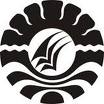 SKRIPSIPENGGUNAAN TEKNIK DOODLING DALAM MENINGKATKAN KETERAMPILAN MENULIS PERMULAAN PADA SISWA AUTIS KELAS DASAR I DI SLB NEGERI PEMBINA TINGKAT PROVINSI SUL-SEL SENTRA PK-PLK RISKA HARIYANTI
JURUSAN PENDIDIKAN LUAR BIASA FAKULTAS ILMU PENDIDIKAN UNIVERSITAS NEGERI MAKASSAR2017